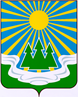 МУНИЦИПАЛЬНОЕ ОБРАЗОВАНИЕ«СВЕТОГОРСКОЕ ГОРОДСКОЕ ПОСЕЛЕНИЕ» ВЫБОРГСКОГО РАЙОНА ЛЕНИНГРАДСКОЙ ОБЛАСТИСОВЕТ ДЕПУТАТОВтретьего созываРЕШЕНИЕот 25.12.2019 г.			№ 31О внесении изменений в Положение «Об оплате труда работников органов местногосамоуправления муниципального образования "Светогорское городское поселение" Выборгского района Ленинградской области,замещающих должности, не являющиесядолжностями муниципальной службы»В соответствии с Федеральным законом от 06.10.2003  № 131-ФЗ «Об общих принципах организации местного самоуправления в Российской Федерации», Федеральным законом от 0203.2007  № 25-ФЗ 
«О муниципальной службе в Российской Федерации», Уставом 
МО "Светогорское городское поселение", Решением совета депутатов от 03.12.2019 № 19 «Об утверждении  бюджета муниципального образования «Светогорское городское поселение» Выборгского района Ленинградской области на 2020 год и на плановый период 2021 и 2022 годов», Положением об оплате труда работников органов местного самоуправления муниципального образования "Светогорское городское поселение" Выборгского района Ленинградской области, замещающих должности, не являющиеся должностями муниципальной службы, в целях регулирования вопросов оплаты труда работников, замещающих должности, не являющиеся должностями муниципальной службы в органах местного самоуправления муниципального образования «Светогорское городское поселение» Выборгского района Ленинградской области, совет депутатов муниципального образования «Светогорское городское поселение» Выборгского района Ленинградской области           РЕШИЛ:1. Внести в Положение об оплате труда работников органов местного самоуправления муниципального образования "Светогорское городское поселение" Выборгского района Ленинградской области, замещающих должности, не являющиеся должностями муниципальной службы, утвержденное решением совета депутатов МО «Светогорское городское поселение» от 22.12.2009 № 29 (с изменениями от 17.04.2012 г. №11, от 09 сентября 2014 г. № 38, от 24.10.2016 №42, от 14.02.2017 №4, от 17.04.2018 №16, от 25.12.2018 №48, от 23.04.2019 №15) следующие изменения:       1.1. приложение 1 - «Перечень должностей работников органов местного самоуправления муниципального образования "Светогорское городское поселение "Выборгского района Ленинградской области, замещающих должности, не являющиеся должностями муниципальной службы» изложить в новой редакции (Приложение)2.​ Решение вступает в силу после его официального опубликования 
и распространяется на правоотношения, возникшие с 1 января 2020 года. Глава муниципального образования«Светогорское городское поселение»                                           И.В. ИвановаРазослано: в дело, Администрация МО, газета «Вуокса», прокуратура, сайтПриложение к решению совета депутатов МО «Светогорское городское поселение»Выборгского районаЛенинградской областиот 25.12.2019 г.  № 31Приложение К Положению 
«Об оплате труда работников органов 
местного самоуправления муниципального образования
 "Светогорское городское поселение" Выборгского района Ленинградской области, 
замещающих должности, не являющиеся 
должностями муниципальной службы»Перечень должностей
работников органов местного самоуправления 
муниципального образования "Светогорское городское поселение"Выборгского района Ленинградской области,  замещающих должности, не являющиеся должностями муниципальной службы(действует с 01.01.2020)№ п\пНаименование должностиРазмер месячного должностного оклада (рублей)Служащие1Заведующий службой, отделом16747-171072Заместитель заведующего службой, отделом15506-167473Заведующий сектором14357-155064Заведующий группой, бюроАдминистратор базы данныхАдминистратор документационного комплекса13120-143575Ведущий специалистВедущий бухгалтерИнженер11910-131206Специалист (референт) первой категорииБухгалтер первой категорииЭкономистСтарший инспектор9948-119107Специалист (референт) второй категорииБухгалтер второй категорииЗаведующий хозяйствомКассирКомендантИнспектор9069-99488Специалист (референт)БухгалтерДелопроизводительМашинистка первой категории8169-90699Машинистка второй категорииСекретарь-машинистка7360-816910Рабочие:- дежурный по теплоцентру, плотник, слесарь, столяр, электрик, сантехник;- водитель служебного автомобиля6561-73601463711Младший обслуживающий персонал:- гардеробщик, дворник, уборщик служебных помещений, сторож6098